Publicado en  el 30/12/2016 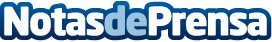 Ford fabrica un coche autónomo capaz de generar 1TB de datos por horaLa compañía de automóviles ha hecho público un vídeo donde se puede apreciar el proceso de fabricación de estos vehículos autónomosDatos de contacto:Nota de prensa publicada en: https://www.notasdeprensa.es/ford-fabrica-un-coche-autonomo-capaz-de Categorias: Internacional Nacional Automovilismo Entretenimiento Industria Automotriz Innovación Tecnológica http://www.notasdeprensa.es